SAİME TOPTAN SOSYAL BİLİMLER LİSESİ MÜDÜRLÜĞÜNE	Aşağıda belirttiğim sınıflardaki derslerin konularını yıllık plan çerçevesinde, müfredata uygun olarak tamamladım.	Bilgilerinize arz ederim. ../…./ 202..			         …………………………….								………………………………..ÖğretmeniOkul Müdürü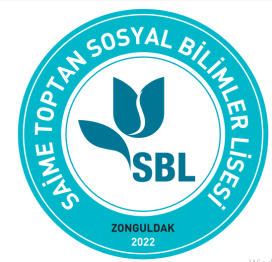 SAİME TOPTAN SOSYAL BİLİMLER LİSESİDERS KESİM RAPORUSINIFDERSİN ADIBİTİRİLMEMİŞSE NEDENİNİ AYRINTILI ŞEKİLDE AŞAĞIDA BELİRTİNİZ.BİTİRİLMEMİŞSE NEDENİNİ AYRINTILI ŞEKİLDE AŞAĞIDA BELİRTİNİZ.BİTİRİLMEMİŞSE NEDENİNİ AYRINTILI ŞEKİLDE AŞAĞIDA BELİRTİNİZ.SINIFBİTİRİLMEYEN KONULARBİTİRİLMEMESİNİN NEDENİ